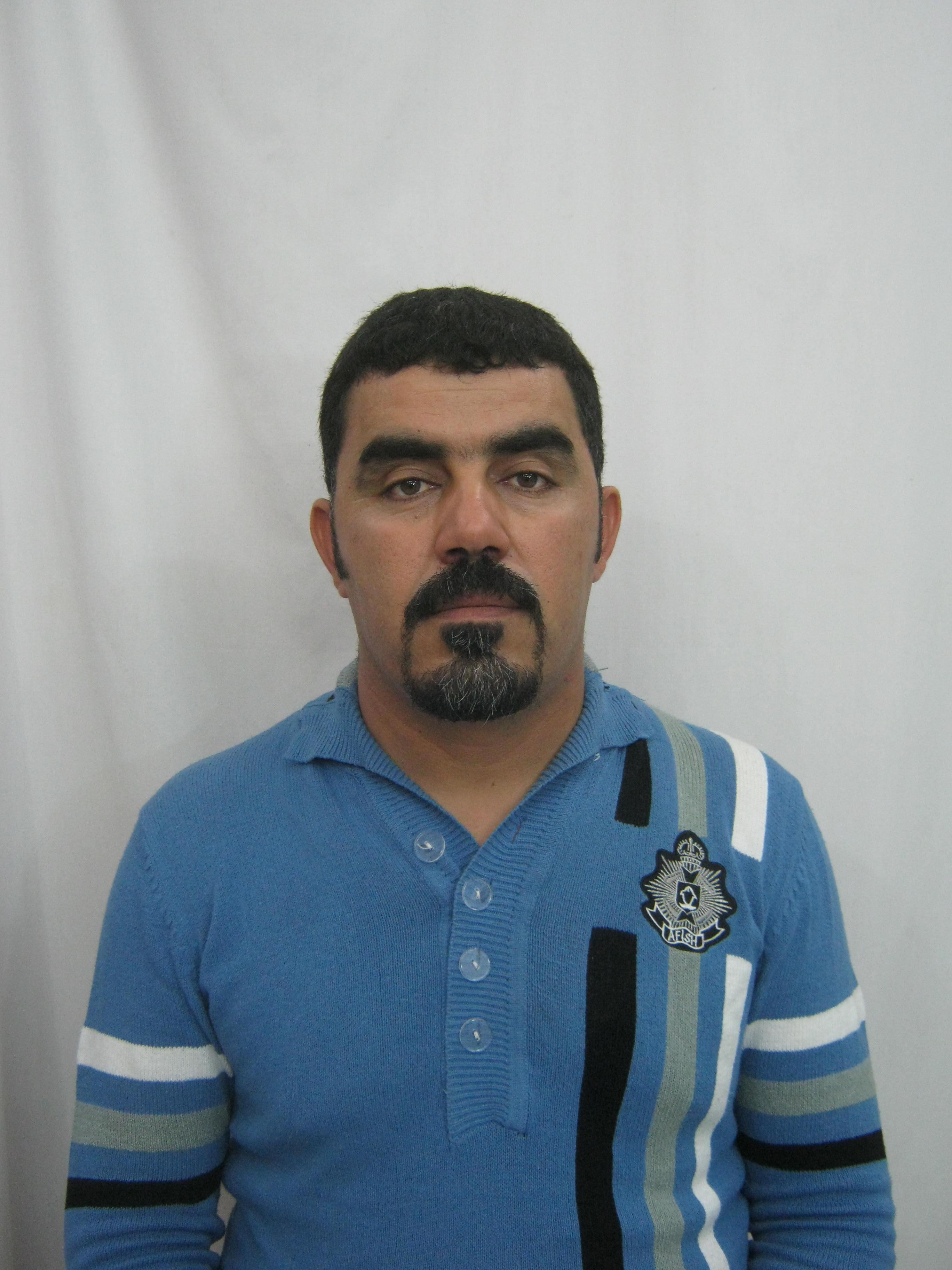 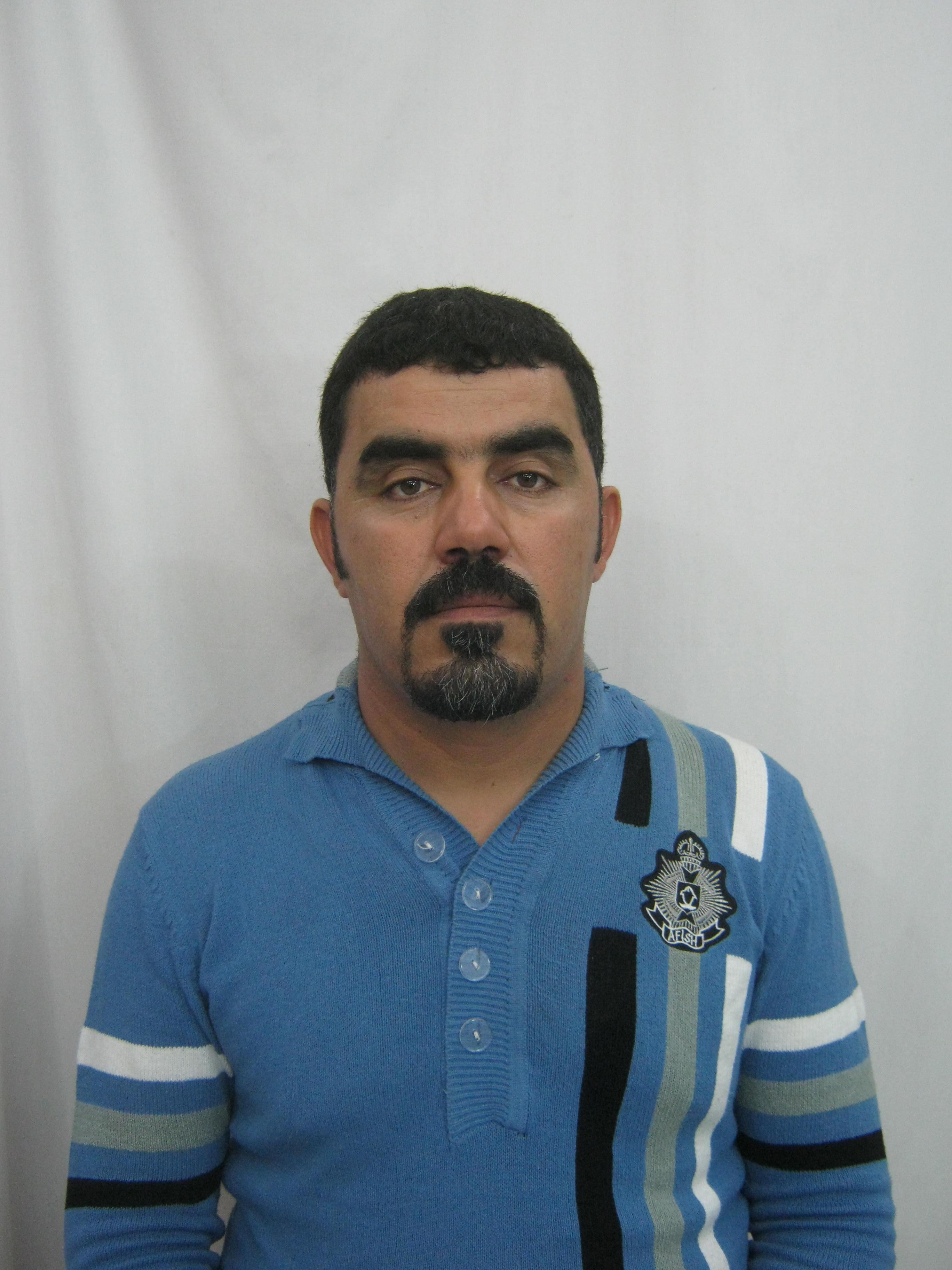         Curriculum Vitae DAHNOUN RACHID  NIGHT- TOOLPUSHERDate of Birth:   27 may 1974         Nationality:     Algerian.Contact Details               adress:street saoudi kouider   sidi khaled.                                                   biskra.algeria                                          Home Tel:       +213 33679341                                          Mobile: +213 662144327                                          E-mail :  rdahnoun@ymail.com                                          Skype: rachid.dahnoun2	  Experience:          Apr 2017 - Present: Toolpusher Weatherford ( WDI ) Algeria.                               feb 2015 –Apr 2017: Toolpusher John Energy Ltd Algeria.                                Nov 2014 – feb 2015: Toolpusher Sakson Egypt Company Algeria.                                Jan 2013 – Nov 2014: Toolpusher NDIL Company(Nabors)Algeria.                                Dec 2012 - Jan 2013: Driller NDIL Company(Nabors) Algeria.                                Sep 2012 – Dec 2012: Driller John Energy Ltd Algeria.                                2011 – Sep 2012: Driller NDIL Company(Nabors)                                 2008 - 2011: Driller  National Drilling Company (Enafor) Algeria.	2006 - 2008: Assistant Driller  National Drilling Company (Enafor) Algeria.                                      2005 - 2006: Assistant Driller Trainee National Drilling Company (Enafor) Algeria.                                      2002 - 2005 Derrickman:National Drilling Company(Enafor),Algeria.Certificates:	    - Stuck Pipe Prevention                                           - IADC Hse Rig Pass Land/Offshore                                           - Basic First Aid                                     - Hse Leadership                                    - Harassment Prevention Training For Supervisors                                    - Advanced Safety Audit  (ASA)                                    - Hydrogen Sulfide (H2S) Training                                    - Fire Protection & Prevention Awareness                                    - JSA Training                                       - Pace Training				    - IWCF Supervisor  level: Expire in Jan 2019  certificateComputer Skills:         -  knowledge of Microsoft Office and Windows Programs 	      - CAO and CFAO Good skills (Solid Works)	      - Linux System; Open Office Applications.	     - Hardware and Software UnderstandingLanguages:                   French: little	      English: little	     Arabic: FluentOther Information:  - Driving License                                        - PassportOil Field Skills:   Experience of 16 years with Land Rigs and Rigs Operations managing.   Familiar with differents rigs calculations and parameters optimizations and well bore stability. Experience in Gas well, Oil Well , vertical and horizontal to 20 000 feet Depth . Good, extensive and strong experience with all types of TDS and Rigs - Canrig, Varco ,Tesco,Nov (  500 Tons ), and Ideal  Rigs Semi Joystick NOV and ( Hydraulic and Electrical ) , Joystick – Cyber chair Touch screen- and new generation of Drilling Rigs as HH( HONG HUA) and Bomco Rigs-E lectrical System(SCR , VFD – PLC System, ADS ),. Experience in Drilling with HP and High Temperature as Deep Wells . Familiar with well control situations and remedial as : Well fishing operations, side truck, perforating, DST ( Well Testing ), Coil Tubing, and more. Well versed with running long string of Casing and Cementing with multistage ( using DV Tool for multistage cementing ). Experience in Horizontal Drilling   Conventional  & New System With Auto Track 90° - and Drilling with lost circulation ( total losses ).                                    - Top Drive Drilling Mode qualification -Canrig 500Tons  - Tesco 500Tons                                          Varco  500Tons.  NOV 500Tons.                                                                                      	     - Handling brake Drawworks National E 2000hp-E1500hp-E 840 & Ideco 2000hp                                         -  joystick (Cyber Chair )Drawworks Bomco-2000hp & HH JC50-1500hp                                        HH JC70-2000hp	 - Oil and gas wells drilling calculations	 - Geological knowledge 	 -  Logging knowledge	 - Cements jobs knowledge	 - Rig Move (heavy and ultra heavy land rigs)	 - Rigging and handling	 - Personal and Rig managementHobbies:               - Drilling calculations under Microsoft Excel  	  - Drilling soft wares	  - Oil Field Magazines	  - Tourism and Photography	  - Internet Surfing